Лексическая тема: «Почта»Покажите ребёнку письмо, конверт, почтовую марку; расскажите, как письмо попало из другого города в Ваш дом; покажите, как написанное письмо вкладывают в конверт, запечатывают, пишут адрес на конверте, опустите вместе с ребёнком письмо в почтовый ящик.Игра «Телеграф». Передаем телеграммы – произносим слова по слогам: поч-та (взрослый два раза ударяет ладонью по столу, просит ребенка повторить), поч-та-льон, сум-ка, я-щик, га-зе-та, жур-нал, пись-мо, от-крыт-ка, те-ле-грам-ма, по-сыл-ка, бан-де-роль, мар-ка, кон-верт.Игра «Один – много»: один почтальон, а много … (почтальонов) и т. д. со всеми словами из задания 2, кроме слова «почта».Пальчиковая гимнастика «Что принёс  нам почтальон?»:Что принёс нам почтальон?(сжимают и разжимают кулачки)С толстой сумкой ходит он.(«шагают» пальчиками по столу)Перевод, журнал, газету, (на каждое название загибают по одному пальчику на обеих руках)В бандероли две кассетыИ письмо от тёти Вали,Чтоб её приезда ждали.Игра «Закончи предложение». Почтальон принес письмо (кому?) – маме, папе, сестре, брату, мне…Что мы нашли в почтовом ящике? – письмо, газету, открытку, журнал…Чего не стало в почтовом ящике? – письма, газеты, открытки…Раскрась картинку: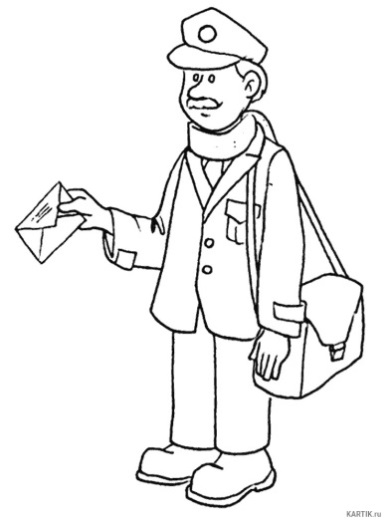 